Allegato A – Scheda di adesione all’iniziativa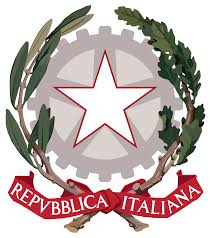 Ufficio Scolastico Regionale per la LiguriaLA STORIA IN PIAZZAAnno Scolastico 2016-2017SCUOLA (NOME E LOCALITA’/CITTA’)TELEFONO SCUOLADOCENTE/I……………………………………………………………………………………………………………………….………………………………………………………….………………………………………………………..………………………………………………………….…………………………………………………………Indirizzo mail (chiaro)…………………………………………….....……………………………………………………………………………………………………………………………………………………………………………………………………………….…………………………………………………Aderisce a(indicare con una X)Aderisce a(indicare con una X)DOCENTE/I……………………………………………………………………………………………………………………….………………………………………………………….………………………………………………………..………………………………………………………….…………………………………………………………Indirizzo mail (chiaro)…………………………………………….....……………………………………………………………………………………………………………………………………………………………………………………………………………….…………………………………………………Percorso didattico per le classi Unità formativa per i docentiDOCENTE/I……………………………………………………………………………………………………………………….………………………………………………………….………………………………………………………..………………………………………………………….…………………………………………………………Indirizzo mail (chiaro)…………………………………………….....……………………………………………………………………………………………………………………………………………………………………………………………………………….…………………………………………………CLASSE/I COINVOLTA/E (precisare se Infanzia, Primaria, Sec. di I o II grado)